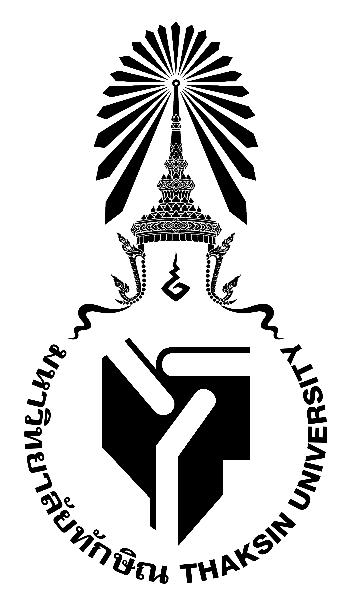 มคอ. 3 รายละเอียดของรายวิชาCourse Specificationรหัสวิชา 0308311ชื่อวิชา การสอนจุลภาคและประสบการณ์วิชาชีพครูMicroteaching and Teacher Experiencesรายวิชานี้เป็นส่วนหนึ่งของหลักสูตรหมวดวิชาชีพครู   หลักสูตรปรับปรุง  พ.ศ. 2560คณะศึกษาศาสตร์มหาวิทยาลัยทักษิณสารบัญหมวด									หน้าหมวดที่ 1	ข้อมูลทั่วไป							1หมวดที่ 2	จุดมุ่งหมายและวัตถุประสงค์					2หมวดที่ 3	ลักษณะและการดำเนินการ					3หมวดที่ 4	การพัฒนาผลการเรียนรู้ของนิสิต					3หมวดที่ 5	แผนการสอนและการประเมินผล					7หมวดที่ 6	ทรัพยากรประกอบการเรียนการสอน				9หมวดที่ 7	การประเมินและปรับปรุงการดำเนินการของรายวิชา			10รายละเอียดของรายวิชาหมวดที่  1  ข้อมูลทั่วไป1.  รหัส ชื่อรายวิชา จำนวนหน่วยกิต รายวิชาที่ต้องเรียนมาก่อน รายวิชาที่เรียนพร้อมกัน 
และคำอธิบายรายวิชา 	0308311  การสอนจุลภาคและประสบการณ์วิชาชีพครู    2 (1-2-3)                             	Microteaching and Teacher Experience                             บุรพวิชา : (ถ้ามี) -ควบคู่ : (ถ้ามี) -		ฝึกทักษะการจัดการเรียนรู้ระหว่างเรียน การแก้ปัญหาการจัดการเรียนรู้ในสถานการณ์จำลองทั้งการสอนแบบเดี่ยวและแบบทีม ฝึกสังเกตวิเคราะห์สังเคราะห์ประเมินผล เสนอแนะแนวทางเพื่อพัฒนาการจัดการเรียนรู้และศึกษางานที่เกี่ยวข้องกับวิชาชีพครู การออกแบบเครื่องมือวัดผล การตรวจให้คะแนนและตัดสินผลการเรียน การสอนภาคปฏิบัติและการให้คะแนน การจัดการศึกษาบูรณาการความรู้ ปฏิบัติการสอนประสบการณ์วิชาชีพครู วางแผนศึกษาผู้เรียน สังเกต สัมภาษณ์ รวบรวมข้อมูลด้วยวิธีการต่างๆ นำเสนอผลการศึกษาวิจัยแก้ปัญหาผู้เรียนร่วมกับสถานศึกษาในการพัฒนาปรับปรุงหลักสูตรและนำหลักสูตรไปใช้ ฝึกจัดทำแผนการจัดการเรียนรู้เพื่อจุดประสงค์การสอนที่หลากหลาย สามารถปฏิบัติการสอน ออกแบบทดสอบวัดและประเมินผลผู้เรียน เพื่อพัฒนาความเป็นครูมืออาชีพ	  Practice of learning of management for teachers during class time; solving problems of both single and team learning-teaching simulation; observation practice of analysis,syntheis and evaluation; providing guidelines to improve learning management and work related to teacher profession assessment design; grading correction and evaluation; teaching practice and scoring; management of integrated knowledge; teaching practicum; planning of learning learners,  observing, interviewing and data collecting with different methods; presenting research educational findings to solve learners' problems with institutions in improving curriculum and applying curriculum for making learning plans to meet various teaching objectives; ability of teaching practice, designing,evalauting and assessing learners leading for professional teachers2.  หลักสูตรและประเภทของรายวิชาหลักสูตรการศึกษามหาบัณฑิต สาขาวิชาเทคโนโลยีและสื่อสารการศึกษา เป็นรายวิชาเอกบังคับศึกษาทั่วไปวิชาเฉพาะ  วิชาพื้นฐานเฉพาะด้าน (ถ้ามี)วิชาเอก      วิชาเอกบังคับ               วิชาเอกเลือกวิชาโท วิชาประสบการเชิงปฏิบัติ (ถ้ามี)3.  อาจารย์ผู้รับผิดชอบรายวิชาและอาจารย์ผู้สอนอาจารย์ผู้สอน  ผู้ช่วยศาสตราจารย์ ดร.มณฑนา  พิพัฒน์เพ็ญ4.  ภาคการศึกษา/ ชั้นปีที่เรียนภาคเรียนที่ 1/2562 /ชั้นปีที่ 3 ภาคเรียนปลาย5.  สถานที่เรียนห้อง OP 2 อาคาร 15 ห้อง 15304  อาคาร 14-7 ห้อง 173136.  วันที่จัดทำหรือปรับปรุงรายละเอียดของรายวิชาครั้งล่าสุด10  มิถุนายน  2562หมวดที่  2  จุดมุ่งหมายและวัตถุประสงค์1.  จุดมุ่งหมายของรายวิชา  :  เพื่อให้ผู้เรียน	1.1  มีความรู้ ความเข้าใจเกี่ยวกับงานที่เกี่ยวข้องกับวิชาชีพครูและการจัดการศึกษาในสถานศึกษาของประเทศไทย          1.2  มีความมุ่งมั่นที่จะฝึกปฏิบัติงานในวิชาชีพครูและการจัดการศึกษาในสถานศึกษา          1.3  มีความรู้ ความเข้าใจ และมุ่งมั่นที่จะฝึกปฏิบัติตามบทบาทของครู  การทำความเข้าใจพฤติกรรมนักเรียน	1.4  มีความรู้ ความเข้าใจเกี่ยวกับการเป็นครูมืออาชีพ และฝึกปฏิบัติตามแนวทางของการเป็นครูมืออาชีพ          1.5  มีความรู้ ความเข้าใจและมุ่งมั่นฝึกปฏิบัติเกี่ยวกับการออกแบบกิจกรรม  นวัตกรรมการเรียนรู้ และสื่อการเรียนรู้ รวมทั้งมุ่งมั่นในการฝึกปฏิบัติ          1.6  มีความมุ่งมั่นและพัฒนาการจัดการเรียนรู้ในชั้นเรียน และการปฏิบัติงานครู          1.7  สามารถวิเคราะห์งานที่เกี่ยวข้องกับวิชาชีพครูและสร้างเป็นองค์ความรู้ที่ได้จากประสบการณ์จริงของการเรียนรู้2.  วัตถุประสงค์ของรายวิชา      2.1 เพื่อให้รายวิชาสะท้อนความเป็นธรรมชาติของวิชาชีพที่มีความลุ่มลึก และสามารถนำไปใช้เป็นฐานในการประกอบวิชาชีพครูได้อย่างเข้มแข็ง      2.2  เพื่อให้สอดคล้องกับกรอบมาตรฐานคุณวุฒิการศึกษาระดับอุดมศึกษาหมวดที่  3  ลักษณะการดำเนินการ1.  จำนวนชั่วโมงที่ใช้ต่อภาคการศึกษาคำชี้แจงภาคการศึกษาคิดเป็นไม่น้อยกว่า 15 สัปดาห์2.  จำนวนชั่วโมงต่อสัปดาห์ที่ และช่องทางในการให้คำปรึกษาแนะนำทางวิชาการแก่นิสิตเป็นรายบุคคล              2  ชั่วโมง/สัปดาห์  โดยแจ้งให้ทราบพร้อมกับการอธิบายรายวิชาในชั่วโมงแรกหมวดที่ 4 การพัฒนาผลการเรียนรู้ของนิสิต1.	แผนที่การกระจายความรับผิดชอบ (นำข้อมูลจาก ข้อ 3 หมวดที่ 4 ในเล่ม มคอ.2)หมวดที่  5  แผนการสอนและการประเมินผล1.  แผนการสอน2.  แผนการประเมินผลการเรียนรู้หมวดที่  6  ทรัพยากรประกอบการเรียนการสอนhttp://www.trf.or.th  สำนักงานคณะกรรมการส่งเสริมวิทยาศาสตร์ วิจัยและนวัตกรรม (สกสว.).http://www.onec.go.th/onec-web สำนักงานเลขาธิการสภาการศึกษาhttp://www.nrct.go.th  สำนักงานการวิจัยแห่งชาติhttps://www.mhesi.go.th/home/ กระทรวงการอุดมศึกษา วิทยาศาสตร์ วิจัย และนวัตกรรมhttp://www.ksp.or.th/ สำนักงนเลขาธิการคุรสภาหมวดที่  7  การประเมินและปรับปรุงการดำเนินการของรายวิชาบรรยายสอนเสริมการฝึกปฏิบัติ/การฝึกงานภาคสนามการศึกษาด้วยตนเอง15 ช.ม./ภาคเรียน-3045 ช.ม./ภาคเรียนรายวิชา1. คุณธรรม จริยธรรม1. คุณธรรม จริยธรรม1. คุณธรรม จริยธรรม2. ความรู้2. ความรู้2. ความรู้2. ความรู้2. ความรู้2. ความรู้3. ทักษะทางปัญญา3. ทักษะทางปัญญา3. ทักษะทางปัญญา3. ทักษะทางปัญญา3. ทักษะทางปัญญา4. ทักษะความสัมพันธ์ระหว่างบุคคลและความรับผิดชอบ4. ทักษะความสัมพันธ์ระหว่างบุคคลและความรับผิดชอบ4. ทักษะความสัมพันธ์ระหว่างบุคคลและความรับผิดชอบ4. ทักษะความสัมพันธ์ระหว่างบุคคลและความรับผิดชอบ5. ทักษะการวิเคราะห์เชิงตัวเลข การสื่อสารและเทคโนโลยีสารสนเทศ5. ทักษะการวิเคราะห์เชิงตัวเลข การสื่อสารและเทคโนโลยีสารสนเทศ5. ทักษะการวิเคราะห์เชิงตัวเลข การสื่อสารและเทคโนโลยีสารสนเทศ5. ทักษะการวิเคราะห์เชิงตัวเลข การสื่อสารและเทคโนโลยีสารสนเทศ6. ทักษะด้านการจัดการเรียนรู้6. ทักษะด้านการจัดการเรียนรู้6. ทักษะด้านการจัดการเรียนรู้6. ทักษะด้านการจัดการเรียนรู้วิชา 0308311  การสอนจุลภาคและประสบการณ์วิชาชีพครู          2 (1-2-3)                             1.11.21.32.12.22.32.42.52.62.63.13.23.33.44.14.24.34.44.45.15.25.36.16.26.36.4วิชา 0308311  การสอนจุลภาคและประสบการณ์วิชาชีพครู          2 (1-2-3)                             ผลการเรียนรู้ผลการเรียนรู้วิธีการสอนวิธีการประเมินผล1. ด้านคุณธรรม จริยธรรม1. ด้านคุณธรรม จริยธรรม1.1 มีความรู้ความเข้าใจในมโนทัศน์เกี่ยวกับคุณธรรมพื้นฐาน จรรยาบรรณของวิชาชีพครูและ ค่านิยมที่พึงประสงค์สำหรับการสร้างสรรค์สังคมแห่งความพอเพียงและยั่งยืน1) พูดคุย แลกเปลี่ยนความคิดสอดแทรกในการสอนทุกครั้ง2) การปฏิบัติเป็นแบบอย่างที่ดีของผู้สอน3) เรียนรู้จากการปฏิบัติการจัดการเรียนรู้ในชั้นเรียน และการปฏิบัติงานของครูประเมินจากการสังเกตพฤติกรรมในชั้นเรียนและการปฏิบัติการจัดการเรียนรู้ในชั้นเรียน และการปฏิบัติงานของครู1.2 ยอมรับในคุณค่าของความแตกต่างหลากหลายและสามารถวิเคราะห์ สังเคราะห์ ประเมิน และนำความรู้เกี่ยวกับคุณธรรมพื้นฐานและจรรยาบรรณของวิชาชีพครูและค่านิยมที่พึงประสงค์ไปประยุกต์ใช้ในการดำรงชีวิตและประกอบวิชาชีพ เพื่อสร้างสรรค์สังคมแห่งความพอเพียง ยั่งยืน และมีสันติสุข1) พูดคุย แลกเปลี่ยนความคิดสอดแทรกในการสอนทุกครั้ง2) การปฏิบัติเป็นแบบอย่างที่ดีของผู้สอน3) เรียนรู้จากการปฏิบัติการจัดการเรียนรู้ในชั้นเรียน และการปฏิบัติงานของครูประเมินจากการสังเกตพฤติกรรมในชั้นเรียนและการปฏิบัติการจัดการเรียนรู้ในชั้นเรียน และการปฏิบัติงานของครู1.3 ตระหนักถึงความสำคัญของการดำรงชีวิตและประกอบวิชาชีพตามคุณธรรมพื้นฐานและจรรยาบรรณของวิชาชีพครู1) พูดคุย แลกเปลี่ยนความคิดสอดแทรกในการสอนทุกครั้ง2) การปฏิบัติเป็นแบบอย่างที่ดีของผู้สอน3) เรียนรู้จากการปฏิบัติการจัดการเรียนรู้ในชั้นเรียน และการปฏิบัติงานของครูประเมินจากการสังเกตพฤติกรรมในชั้นเรียนและการปฏิบัติการจัดการเรียนรู้ในชั้นเรียน และการปฏิบัติงานของครู2. ด้านความรู้2. ด้านความรู้2.1 มีความรู้ความเข้าใจและเห็นความสัมพันธ์ของวิชาพื้นฐานทางด้านมนุษยศาสตร์ สังคมศาสตร์ วิทยาศาสตร์ คณิตศาสตร์ สหศาสตร์ ภาษาไทย ภาษาต่างประเทศ และคอมพิวเตอร์การบรรยาย แลกเปลี่ยนความคิดทางวิชาการร่วมกัน ศึกษาเรียนรู้ประสบการณ์ในระดับนโยบายทางการศึกษา และในระดับการจัดการเรียนการสอน   มีการอภิปราย  จัดทำรายงานกลุ่ม  รายงานเฉพาะบุคคลโดยการค้นคว้าด้วยตนเอง  การนำเสนอรายงานในชั้นเรียน  รวมถึงวิพากษ์  แลกเปลี่ยนความคิดทางวิชาการร่วมกับผู้สอนในแบบแผนของการสัมมนาประเมินผลจากการเข้าชั้นเรียน  การร่วมอภิปราย แลกเปลี่ยนความคิดในทางวิชาการ  การค้นคว้าองค์ความรู้ในเชิงนโยบายทางการศึกษาที่เกี่ยวข้องกับวิชาชีพครู  การศึกษาเรียนรู้ประสบการณ์การจัดการจัดการเรียนการสอนของครูในโรงเรียน  การทำรายงาน  และการสอบปลายภาค2.2 สามารถบูรณาการความรู้ในศาสตร์สาขาวิชาเอกและสาขาวิชาต่างๆ ไปใช้ในการดำรงชีวิตและประกอบวิชาชีพอย่างมีประสิทธิภาพ       การบรรยาย แลกเปลี่ยนความคิดทางวิชาการร่วมกัน ศึกษาเรียนรู้ประสบการณ์ในระดับนโยบายทางการศึกษา และในระดับการจัดการเรียนการสอน   มีการอภิปราย  จัดทำรายงานกลุ่ม  รายงานเฉพาะบุคคลโดยการค้นคว้าด้วยตนเอง  การนำเสนอรายงานในชั้นเรียน  รวมถึงวิพากษ์  แลกเปลี่ยนความคิดทางวิชาการร่วมกับผู้สอนในแบบแผนของการสัมมนาประเมินผลจากการเข้าชั้นเรียน  การร่วมอภิปราย แลกเปลี่ยนความคิดในทางวิชาการ  การค้นคว้าองค์ความรู้ในเชิงนโยบายทางการศึกษาที่เกี่ยวข้องกับวิชาชีพครู  การศึกษาเรียนรู้ประสบการณ์การจัดการจัดการเรียนการสอนของครูในโรงเรียน  การทำรายงาน  และการสอบปลายภาค2.3 ตระหนักถึงคุณค่าและความสำคัญของศาสตร์สาขาวิชาเอกและสาขาวิชาเอกต่างๆ ที่มีต่อการดำรงชีวิตและประกอบวิชาชีพการบรรยาย แลกเปลี่ยนความคิดทางวิชาการร่วมกัน ศึกษาเรียนรู้ประสบการณ์ในระดับนโยบายทางการศึกษา และในระดับการจัดการเรียนการสอน   มีการอภิปราย  จัดทำรายงานกลุ่ม  รายงานเฉพาะบุคคลโดยการค้นคว้าด้วยตนเอง  การนำเสนอรายงานในชั้นเรียน  รวมถึงวิพากษ์  แลกเปลี่ยนความคิดทางวิชาการร่วมกับผู้สอนในแบบแผนของการสัมมนาประเมินผลจากการเข้าชั้นเรียน  การร่วมอภิปราย แลกเปลี่ยนความคิดในทางวิชาการ  การค้นคว้าองค์ความรู้ในเชิงนโยบายทางการศึกษาที่เกี่ยวข้องกับวิชาชีพครู  การศึกษาเรียนรู้ประสบการณ์การจัดการจัดการเรียนการสอนของครูในโรงเรียน  การทำรายงาน  และการสอบปลายภาค2.4 มีความรู้ความเข้าใจเกี่ยวกับแนวคิด ทฤษฎี และหลักการที่เกี่ยวข้องกับพัฒนาการและการเรียนรู้ของผู้เรียน การจัดการเรียนการสอน การวิจัย และกฎหมายที่เกี่ยวข้องกับการศึกษาการบรรยาย แลกเปลี่ยนความคิดทางวิชาการร่วมกัน ศึกษาเรียนรู้ประสบการณ์ในระดับนโยบายทางการศึกษา และในระดับการจัดการเรียนการสอน   มีการอภิปราย  จัดทำรายงานกลุ่ม  รายงานเฉพาะบุคคลโดยการค้นคว้าด้วยตนเอง  การนำเสนอรายงานในชั้นเรียน  รวมถึงวิพากษ์  แลกเปลี่ยนความคิดทางวิชาการร่วมกับผู้สอนในแบบแผนของการสัมมนาประเมินผลจากการเข้าชั้นเรียน  การร่วมอภิปราย แลกเปลี่ยนความคิดในทางวิชาการ  การค้นคว้าองค์ความรู้ในเชิงนโยบายทางการศึกษาที่เกี่ยวข้องกับวิชาชีพครู  การศึกษาเรียนรู้ประสบการณ์การจัดการจัดการเรียนการสอนของครูในโรงเรียน  การทำรายงาน  และการสอบปลายภาค2.5 สามารถวิเคราะห์ สังเคราะห์ ประเมิน และนำความรู้เกี่ยวกับแนวคิด ทฤษฎีและหลักการ ที่เกี่ยวข้องกับพัฒนาการและการเรียนรู้ของผู้เรียน การจัดการเรียนการสอน การวิจัยและกฎหมายที่เกี่ยวข้องกับการศึกษาไปใช้ในการจัดการเรียนการสอนและการพัฒนาผู้เรียนอย่างเหมาะสมและมีประสิทธิภาพการบรรยาย แลกเปลี่ยนความคิดทางวิชาการร่วมกัน ศึกษาเรียนรู้ประสบการณ์ในระดับนโยบายทางการศึกษา และในระดับการจัดการเรียนการสอน   มีการอภิปราย  จัดทำรายงานกลุ่ม  รายงานเฉพาะบุคคลโดยการค้นคว้าด้วยตนเอง  การนำเสนอรายงานในชั้นเรียน  รวมถึงวิพากษ์  แลกเปลี่ยนความคิดทางวิชาการร่วมกับผู้สอนในแบบแผนของการสัมมนาประเมินผลจากการเข้าชั้นเรียน  การร่วมอภิปราย แลกเปลี่ยนความคิดในทางวิชาการ  การค้นคว้าองค์ความรู้ในเชิงนโยบายทางการศึกษาที่เกี่ยวข้องกับวิชาชีพครู  การศึกษาเรียนรู้ประสบการณ์การจัดการจัดการเรียนการสอนของครูในโรงเรียน  การทำรายงาน  และการสอบปลายภาค2.6 ตระหนักถึงคุณค่าของการนำความรู้เกี่ยวกับแนวคิด ทฤษฎี และหลักการที่เกี่ยวข้องกับพัฒนาการและการเรียนรู้ของผู้เรียน การจัดการเรียนการสอน การวิจัย และกฎหมายที่เกี่ยวข้องกับการศึกษาไปใช้ในการจัดการเรียนการสอนและการพัฒนาผู้เรียน3. ด้านทักษะทางปัญญา3. ด้านทักษะทางปัญญา3.1 ความรู้ความเข้าใจเกี่ยวกับหลักและกระบวนการคิดแบบต่างๆอาศัยกระบวนการเรียนรู้แบบสัมมนา  การจัดกิจกรรมการคิดเป็นกลุ่มเล็กและกลุ่มใหญ่ เพื่อให้เกิดการขบคิดต่อสถานการณ์ต่างๆที่กำหนดรวมถึงสถานการณ์จริงประเมินจากการมีปฏิสัมพันธ์ทางวิชาการ  รายงานรายบุคคล และรายงานกลุ่ม  รวมถึงการนำเสนอรายงาน และตัวรูปเล่มรายงาน3.2  สามารถวิเคราะห์ประเด็นปัญหาที่เกี่ยวกับสังคม วัฒนธรรม เศรษฐกิจ และสิ่งแวดล้อมและสามารถปรับตัวและแก้ปัญหาต่างๆ ในการดำรงชีวิตได้โดยใช้วิถีทางปัญญาอาศัยกระบวนการเรียนรู้แบบสัมมนา  การจัดกิจกรรมการคิดเป็นกลุ่มเล็กและกลุ่มใหญ่ เพื่อให้เกิดการขบคิดต่อสถานการณ์ต่างๆที่กำหนดรวมถึงสถานการณ์จริงประเมินจากการมีปฏิสัมพันธ์ทางวิชาการ  รายงานรายบุคคล และรายงานกลุ่ม  รวมถึงการนำเสนอรายงาน และตัวรูปเล่มรายงาน3.3 สามารถวิเคราะห์และใช้วิจารณญาณในการตัดสินเกี่ยวกับการจัดการเรียนการสอนและ การพัฒนาผู้เรียน และสร้างสรรค์ องค์ความรู้หรือนวัตกรรมไปใช้ในการพัฒนาตนเอง การจัดการเรียน  การสอน และผู้เรียนอย่างมีประสิทธิภาพอาศัยกระบวนการเรียนรู้แบบสัมมนา  การจัดกิจกรรมการคิดเป็นกลุ่มเล็กและกลุ่มใหญ่ เพื่อให้เกิดการขบคิดต่อสถานการณ์ต่างๆที่กำหนดรวมถึงสถานการณ์จริงประเมินจากการมีปฏิสัมพันธ์ทางวิชาการ  รายงานรายบุคคล และรายงานกลุ่ม  รวมถึงการนำเสนอรายงาน และตัวรูปเล่มรายงาน3.4 ตระหนักถึงคุณค่าของการใช้วิถีทางปัญญาในการดำรงชีวิต การประกอบวิชาชีพและการแก้ปัญหาอาศัยกระบวนการเรียนรู้แบบสัมมนา  การจัดกิจกรรมการคิดเป็นกลุ่มเล็กและกลุ่มใหญ่ เพื่อให้เกิดการขบคิดต่อสถานการณ์ต่างๆที่กำหนดรวมถึงสถานการณ์จริงประเมินจากการมีปฏิสัมพันธ์ทางวิชาการ  รายงานรายบุคคล และรายงานกลุ่ม  รวมถึงการนำเสนอรายงาน และตัวรูปเล่มรายงาน4. ทักษะความสัมพันธ์ระหว่างบุคคลและความรับผิดชอบ4. ทักษะความสัมพันธ์ระหว่างบุคคลและความรับผิดชอบ4.1 มีความรู้ความเข้าใจเกี่ยวกับบทบาทหน้าที่และความรับผิดชอบของตนเองและสมาชิก ในสังคม และหลักการทำงานและอยู่ร่วมกับผู้อื่นอย่างเป็นกัลยาณมิตรเรียนรู้ด้วยตนเอง  เรียนรู้จากการทำงานกลุ่ม งานเดี่ยว ในชั้นเรียนและการปฏิบัติการจัดการเรียนรู้ในชั้นเรียน  และในสถานศึกษาประเมินจากความรับผิดชอบในการทำงานกลุ่มและงานเดี่ยวในชั้นเรียน รวมถึง การปฏิบัติการจัดการเรียนรู้ในชั้นเรียน  การฝึกปฏิบัติจัดการเรียนรู้ในสถานศึกษา4.2 สามารถสร้างความสัมพันธ์ที่ดี มีความรับผิดชอบ และสามารถทำงานร่วมกับผู้อื่นอย่างมีความสุข และมีประสิทธิภาพเรียนรู้ด้วยตนเอง  เรียนรู้จากการทำงานกลุ่ม งานเดี่ยว ในชั้นเรียนและการปฏิบัติการจัดการเรียนรู้ในชั้นเรียน  และในสถานศึกษาประเมินจากความรับผิดชอบในการทำงานกลุ่มและงานเดี่ยวในชั้นเรียน รวมถึง การปฏิบัติการจัดการเรียนรู้ในชั้นเรียน  การฝึกปฏิบัติจัดการเรียนรู้ในสถานศึกษา4.3 เคารพในความแตกต่างและปฏิบัติต่อผู้เรียน และเพื่อนร่วมงานด้วยความเข้าใจและเป็นมิตรเรียนรู้ด้วยตนเอง  เรียนรู้จากการทำงานกลุ่ม งานเดี่ยว ในชั้นเรียนและการปฏิบัติการจัดการเรียนรู้ในชั้นเรียน  และในสถานศึกษาประเมินจากความรับผิดชอบในการทำงานกลุ่มและงานเดี่ยวในชั้นเรียน รวมถึง การปฏิบัติการจัดการเรียนรู้ในชั้นเรียน  การฝึกปฏิบัติจัดการเรียนรู้ในสถานศึกษา4.4 ตระหนักถึงคุณค่าของการมีความรับผิดชอบและการอยู่ร่วมกับผู้อื่นอย่างเป็นกัลยาณมิตรเรียนรู้ด้วยตนเอง  เรียนรู้จากการทำงานกลุ่ม งานเดี่ยว ในชั้นเรียนและการปฏิบัติการจัดการเรียนรู้ในชั้นเรียน  และในสถานศึกษาประเมินจากความรับผิดชอบในการทำงานกลุ่มและงานเดี่ยวในชั้นเรียน รวมถึง การปฏิบัติการจัดการเรียนรู้ในชั้นเรียน  การฝึกปฏิบัติจัดการเรียนรู้ในสถานศึกษา5. ด้านทักษะการวิเคราะห์เชิงตัวเลข การสื่อสาร และการใช้เทคโนโลยีสารสนเทศ5. ด้านทักษะการวิเคราะห์เชิงตัวเลข การสื่อสาร และการใช้เทคโนโลยีสารสนเทศ5.1 มีความรู้ความเข้าใจเกี่ยวกับการใช้ภาษาพูด ภาษาเขียน เทคโนโลยีสารสนเทศ และคณิตศาสตร์และสถิติพื้นฐาน เพื่อการสื่อสาร การเรียนรู้ และการจัดการเรียนการสอน1)  สอนโดยการวิเคราะห์ ตีความหมายข้อมูลตัวเลขเชิงสถิติที่เกี่ยวข้องกับประสบการณ์วิชาชีพครู2)  การทำรายงานโดยค้นคว้าข้อมูลจากเอกสาร  งานวิจัย  อินเทอร์เน็ต รวมถึงเรียนรู้ประสบการณ์จริงของครูในการจัดการเรียนรู้ในชั้นเรียน  และการปฏิบัติงานครูประเมินผลจากการแสดงความคิดทางวิชาการ  การเสนอรายงาน  ตัวรายงานเป็นรูปเล่มและการปฏิบัติการจัดการเรียนรู้ในชั้นเรียน  การปฏิบัติงานของครู5.2 สามารถใช้ภาษาพูด ภาษาเขียน เทคโนโลยีสารสนเทศ และคณิตศาสตร์และสถิติพื้นฐานในการสื่อสาร การเรียนรู้ และการจัดการเรียนการสอนอย่างมีประสิทธิภาพ1)  สอนโดยการวิเคราะห์ ตีความหมายข้อมูลตัวเลขเชิงสถิติที่เกี่ยวข้องกับประสบการณ์วิชาชีพครู2)  การทำรายงานโดยค้นคว้าข้อมูลจากเอกสาร  งานวิจัย  อินเทอร์เน็ต รวมถึงเรียนรู้ประสบการณ์จริงของครูในการจัดการเรียนรู้ในชั้นเรียน  และการปฏิบัติงานครูประเมินผลจากการแสดงความคิดทางวิชาการ  การเสนอรายงาน  ตัวรายงานเป็นรูปเล่มและการปฏิบัติการจัดการเรียนรู้ในชั้นเรียน  การปฏิบัติงานของครู5.3 ตระหนักถึงคุณค่าของการใช้ภาษาพูด ภาษาเขียน เทคโนโลยีสารสนเทศ และคณิตศาสตร์และสถิติพื้นฐาน ในการสื่อสาร การเรียนรู้ และการจัดการเรียนการสอน1)  สอนโดยการวิเคราะห์ ตีความหมายข้อมูลตัวเลขเชิงสถิติที่เกี่ยวข้องกับประสบการณ์วิชาชีพครู2)  การทำรายงานโดยค้นคว้าข้อมูลจากเอกสาร  งานวิจัย  อินเทอร์เน็ต รวมถึงเรียนรู้ประสบการณ์จริงของครูในการจัดการเรียนรู้ในชั้นเรียน  และการปฏิบัติงานครูประเมินผลจากการแสดงความคิดทางวิชาการ  การเสนอรายงาน  ตัวรายงานเป็นรูปเล่มและการปฏิบัติการจัดการเรียนรู้ในชั้นเรียน  การปฏิบัติงานของครู6.ทักษะการจัดการเรียนรู้6.ทักษะการจัดการเรียนรู้6.1 มีความรู้ความเข้าใจเกี่ยวกับแนวคิด หลักการ และทฤษฎีที่เกี่ยวข้องกับการจัดการเรียนรู้ การวัดประเมินผล การจัดการชั้นเรียน การบันทึกและรายงานผลการจัดการเรียนรู้ และการวิจัยในชั้นเรียน1) การเรียนรู้ประสบการณ์การจัดการเรียนรู้ของครูในโรงเรียน2) การเรียนรู้ประสบการณ์การจัดการเรียนการสอนของครูในหลายๆบริบท เพื่อให้เกิดการเรียนรู้ ตั้งคำถาม และถกเถียงกันทางวิชาการนิสิต อาจารย์ผู้สอน  รวมถึงครูในโรงเรียนที่นิสิตร่วมเรียนรู้ ร่วมประเมินเพื่อแลกเปลี่ยนความคิดและทัศนะทางวิชาการและวิชาชีพครู6.2 สามารถวางแผน ออกแบบ ปฏิบัติการสอน จัดการชั้นเรียน วัดและประเมินผลการเรียนรู้ บันทึกและรายงานผลการจัดการเรียนการสอน และทำวิจัยในชั้นเรียน เพื่อพัฒนาศักยภาพของผู้เรียนได้อย่างเหมาะสมตามความแตกต่างระหว่างบุคคล1) การเรียนรู้ประสบการณ์การจัดการเรียนรู้ของครูในโรงเรียน2) การเรียนรู้ประสบการณ์การจัดการเรียนการสอนของครูในหลายๆบริบท เพื่อให้เกิดการเรียนรู้ ตั้งคำถาม และถกเถียงกันทางวิชาการนิสิต อาจารย์ผู้สอน  รวมถึงครูในโรงเรียนที่นิสิตร่วมเรียนรู้ ร่วมประเมินเพื่อแลกเปลี่ยนความคิดและทัศนะทางวิชาการและวิชาชีพครู6.3 สามารถสร้างสรรค์สภาพแวดล้อมทางกายภาพ และบรรยากาศการเรียนรู้ที่อบอุ่น มั่นคง ปลอดภัย1) การเรียนรู้ประสบการณ์การจัดการเรียนรู้ของครูในโรงเรียน2) การเรียนรู้ประสบการณ์การจัดการเรียนการสอนของครูในหลายๆบริบท เพื่อให้เกิดการเรียนรู้ ตั้งคำถาม และถกเถียงกันทางวิชาการนิสิต อาจารย์ผู้สอน  รวมถึงครูในโรงเรียนที่นิสิตร่วมเรียนรู้ ร่วมประเมินเพื่อแลกเปลี่ยนความคิดและทัศนะทางวิชาการและวิชาชีพครู6.4 ตระหนักถึงคุณค่าของการนำแนวคิด หลักการ และทฤษฎีที่เกี่ยวข้องกับการสอน   การวัดประเมินผล การจัดการชั้นเรียน การบันทึกและรายงานผลการจัดการเรียนการสอน และการวิจัยในชั้นเรียนมาใช้ในการพัฒนาศักยภาพของผู้เรียนได้อย่างเหมาะสมตามความแตกต่างระหว่างบุคคล1) การเรียนรู้ประสบการณ์การจัดการเรียนรู้ของครูในโรงเรียน2) การเรียนรู้ประสบการณ์การจัดการเรียนการสอนของครูในหลายๆบริบท เพื่อให้เกิดการเรียนรู้ ตั้งคำถาม และถกเถียงกันทางวิชาการนิสิต อาจารย์ผู้สอน  รวมถึงครูในโรงเรียนที่นิสิตร่วมเรียนรู้ ร่วมประเมินเพื่อแลกเปลี่ยนความคิดและทัศนะทางวิชาการและวิชาชีพครูสัปดาห์ที่หัวข้อ/รายละเอียดจำนวนชั่วโมงจำนวนชั่วโมงกิจกรรมการเรียน การสอน/สื่อที่ใช้ผู้สอนสัปดาห์ที่หัวข้อ/รายละเอียดบรรยายปฏิบัติกิจกรรมการเรียน การสอน/สื่อที่ใช้ผู้สอน1-2- ทำความเข้าใจธรรมชาติและสาระสำคัญของรายวิชา- องค์ความรู้งานที่เกี่ยวข้องกับวิชาชีพครู และการจัดการศึกษาในสถานศึกษา24- บรรยายแลกเปลี่ยนความคิดร่วมกันโดยใช้เอกสารรายละเอียดของรายวิชา วีดิทัศน์และเอกสารประกอบการสอนผศ.ดร.มณฑนา พิพัฒน์เพ็ญ3-4-ความรู้เกี่ยวกับบริบทของโรงเรียนและชั้นเรียน-ฝึกทักษะการสังเกต รวบรวมข้อมูล วิเคราะห์ข้อมูลเกี่ยวกับชั้นเรียน  และนักเรียน24-นิสิตร่วมกันศึกษาองค์ความรู้จากผลงานวิจัย กรณีศึกษาต่างๆ แล้วแลกเปลี่ยนเรียนรู้ ฝึกวิเคราะห์ข้อมูลร่วมกันผศ.ดร.มณฑนา พิพัฒน์เพ็ญ5-6- ประสานโรงเรียน และฝึกปฏิบัติการจัดการเรียนรู้ในชั้นเรียน  การปฏิบัติงานของครู24- นิสิตและอาจารย์ร่วมประสานโรงเรียน- นิสิต/ฝึกปฏิบัติการจัดการเรียนรู้ในชั้นเรียน การปฏิบัติงานของครู ครั้งที่1ผศ.ดร.มณฑนา พิพัฒน์เพ็ญ7- ฝึกปฏิบัติการจัดการเรียนรู้ในชั้นเรียน  การปฏิบัติงานของครู12- นิสิตฝึกปฏิบัติการจัดการเรียนรู้ในชั้นเรียน การปฏิบัติงานของครู ครั้งที่ 2 ผศ.ดร.มณฑนา พิพัฒน์เพ็ญ8สอบกลางภาค----9-11- ฝึกปฏิบัติการจัดการเรียนรู้ในชั้นเรียน  การปฏิบัติงานของครู26- นิสิตฝึกปฏิบัติการจัดการเรียนรู้ในชั้นเรียน การปฏิบัติงานของครู ครั้งที่ 3-5ผศ.ดร.มณฑนา พิพัฒน์เพ็ญ10- วิเคราะห์ประสบการณ์การแก้ปัญหาการจัดการเรียนรู้ในชั้นเรียน12- กิจกรรมแลกเปลี่ยนประสบการณ์และสะท้อนผลการแก้ปัญหาการจัดการเรียนรู้ในชั้นเรียนผศ.ดร.มณฑนา พิพัฒน์เพ็ญ13- วิเคราะห์แนวทางการพัฒนาการจัดการเรียนรู้เพื่อพัฒนาผู้เรียนตามธรรมชาติและบริบทของโรงเรียน12- กิจกรรมแลกเปลี่ยนประสบการณ์เกี่ยวกับแนวทางการพัฒนาการจัดการเรียนรู้เพื่อพัฒนาผู้เรียนตามธรรมชาติและบริบทของโรงเรียนผศ.ดร.มณฑนา พิพัฒน์เพ็ญ14-15- อภิปรายเกี่ยวกับการออกแบบเครื่องมือวัดผล การตรวจให้คะแนนและตัดสินผลการเรียน การสอนภาคปฏิบัติและการให้คะแนน การจัดการศึกษาบูรณาการความรู้ ปฏิบัติการสอนประสบการณ์วิชาชีพครู การวางแผนศึกษาผู้เรียน สังเกต สัมภาษณ์ รวบรวมข้อมูลด้วยวิธีการต่างๆ24-กิจกรรมแลกเปลี่ยนความคิดและอภิปราย เกี่ยวกับการออกแบบเครื่องมือวัดผล การตรวจให้คะแนนและตัดสินผลการเรียน การสอนภาคปฏิบัติและการให้คะแนน การจัดการศึกษาบูรณาการความรู้ ปฏิบัติการสอนประสบการณ์วิชาชีพครู การวางแผนศึกษาผู้เรียน สังเกต สัมภาษณ์ รวบรวมข้อมูลด้วยวิธีการต่างๆผศ.ดร.มณฑนา พิพัฒน์เพ็ญ16- วิเคราะห์องค์ความรู้จากการฝึกปฏิบัติการจัดการเรียนรู้ในชั้นเรียน  การปฏิบัติงานของครู - สรุปผลการเรียนรู้ประสบการณ์การจัดการเรียนรู้ในชั้นเรียนและการปฏิบัติงานครู12- กิจกรรมการนำเสนอรายงาน และแลกเปลี่ยนแนวคิดจากการนำเสนอผลงานผศ.ดร.มณฑนา พิพัฒน์เพ็ญ17สัปดาห์หยุดก่อนสอบปลายภาค----18สัปดาห์สอบปลายภาค----รวมรวม1530ลำดับผลการเรียนรู้วิธีการประเมิน/ลักษณะการประเมินสัปดาห์ที่ประเมินสัดส่วนของการประเมินผล1คุณธรรม จริยธรรมความรับผิดชอบในการเรียนการเข้าชั้นเรียนการทำงานที่ได้รับมอบหมายการมีส่วนร่วมในการอภิปรายการฝึกปฏิบัติจัดการเรียนรู้ในชั้นเรียน การปฏิบัติงานครูทุกสัปดาห์10%2ความรู้-สอบปลายภาค -ประเมินจากการนำเสนอรายงาน -ประเมินตามสภาพจริงจากผลงาน และการปฏิบัติงานในโรงเรียนของนิสิต 2-1640%3ทักษะทางปัญญา-สังเกตพฤติกรรมการทำงานของนิสิต -ประเมินจากการนำเสนอรายงาน -ประเมินตามสภาพจริงจากผลงาน และการปฏิบัติของนิสิต 7-1620%4ทักษะความสัมพันธ์ระหว่างบุคคลความรับผิดชอบ-การประเมินผลตามสภาพจริง -ประเมินความรับผิดชอบและการทำงานร่วมกัน-ประเมินจากพฤติกรรมและการแสดงออกของนิสิตในการทำกิจกรรมกลุ่มในชั้นเรียน 7-1620%5ทักษะทางคณิตศาสตร์  การสื่อสารและการใช้เทคโนโลยี-ประเมินจากพฤติกรรมและการแสดงออกของนิสิตในการทำกิจกรรมกลุ่มในชั้นเรียนและการสืบค้นข้อมูล-สังเกตจากพฤติกรรมที่แสดงออกในการร่วมกิจกรรมต่าง ๆ -การนำเสนองาน 7-165%6ทักษะการจัดการเรียนรู้-สังเกตพฤติกรรมการทำงานของนิสิต-การนำเสนอรายงานการจัดการเรียนรู้ในชั้นเรียน7-165%รวมรวมรวมรวม100 %1.เอกสารและตำราหลักชาตรี  สำราญ.(2559). การสอนที่มีชีวิต. กรุงเทพฯ. สำนักงานส่งเสริมสังคมแห่งการเรียนรู้และคุณภาพเยาวชน                (สสค.).ปาร์กเกอร์ เจ. ปาล์มเมอร์. (2556). กล้าที่จะสอน : การสำรวจโลกภายในของชีวิตครู = The courage toteach :                exploring the inner landscape of a teacher^'s life.  แปลโดย เพ็ญนภา หงษ์ทอง และ ณัฐฬส วังวิญญู .กรุงเทพฯ : สวนเงินมีมา.วิจารณ์  พานิช. (2557). การสร้างการเรียนรู้สู่ศตวรรษที่ 21. กรุงเทพฯ : มูลนิธิสยามกัมมาจล.วิจารณ์ พานิช. (2557). สอนอย่างมือชั้นครู. กรุงเทพฯ : โครงการผู้นำแห่งอนาคต.2.  เอกสารและข้อมูลสำคัญภาษาไทยเจมส์  เบลลันกา และรอน แบรนท์ (บรรณาธิการ) (2554).ทักษะแห่งอนาคตใหม่: การศึกษาเพื่อศตวรรษที่ 21 =21st Century Skills: Rethinking How Students Learn.  แปลโดย วรพจน์ วงศ์กิจรุ่งเรือง และอธิปจิตตฤกษ์ . กรุงเทพฯ: โอเพ็นเวิลด์ .นัตยา หล้าทูนธีรกุล. (2560). PLC : Professional Learning Community กับการพัฒนาครูเพื่อศิษย์ ยุค Thailand 4.0. ขอนแก่น : สำนักงานเขตพื้นที่การศึกษาปฐมศึกษา ขอนแก่น เขต5.นภาภรณ์ หะวานนท์. (2550, กันยายน-ธันวาคม). “การสร้างความรู้ภายใต้กระบวนทัศน์สร้างสรรค์สังคม.”                     วารสารสังคมลุ่มน้ำโขง. 3 (3) : 1-24. เบอร์ทรันด์ รัสเซลล์.  (2533). ระเบียบสังคม - ระบบศึกษา. แปลโดย สุวรรณา สถาอานันท์.  กรุงเทพฯ :           โครงการสำนักพิมพ์คบไฟ.ประเวศ วะสี. (2541). ปฏิรูปการศึกษา - ยกเครื่องทางปัญญา: ทางรอดจากหายนะ. พิมพ์ครั้งที่ 2  กรุงเทพฯ : มูลนิธิสดศรี-สฤษดิ์วงศ์. ภาษาอังกฤษAronowitz, Stanley and Giroux, Henry A. (1986). Education Under Siege. Great Britain: Routledge and Kegan Paul PLC.Bourdieu, Pierre and passeron, Jean-Claude. (1990). Reproduction in Education Society and           Culture. London: Sage Publications.          Barker. (2000). Culture Studies Theory and Practice. London: Sage Publications.3.  เอกสารและข้อมูลแนะนำกิติคุณ คัมภิรานนท์ มณฑลี เนื้อทอง และนีรชา คัมภิรานนท์. (2558). ต่อกล้าให้เติบใหญ่ 2. กรุงเทพฯ : มูลนิธิ           สยามกัมมาจล.ซาโต มานาบุ. (2559) การปฏิรูปโรงเรียน แนวความคิด “ชุมชนแห่งการเรียนรู้กับการนำทฤษฎีมาปฏิบัติจริง”.กรุงเทพฯ : โรงพิมพ์ภาพพิมพ์.วิเชียร  ไชยบัง. (2554). ปาฏิหาริย์การศึกษา ณ โรงเรียนนอกกะลา. กรุงเทพฯ : เคล็ดไทย.สีลาภรณ์ นาครทรรพ. (2539). “การศึกษาเพื่อการพัฒนาที่ยั่งยืน,” ใน การศึกษากับการวิจัยเพื่ออนาคตของประเทศไทย. หน้า 49-121. กรุงเทพฯ : สำนักงานกองทุนสนับสนุนการวิจัย (สกว.).อดัม เคิล. (2538). การศึกษาเพื่อความเป็นไท. แปลโดย วิศิษฐ์ วังวิญญู. กรุงเทพฯ : มูลนิธิเด็ก. 4. การสืบค้นข้อมูลจากอินเตอร์เน็ต1.  กลยุทธ์การประเมินประสิทธิผลของรายวิชาโดยนิสิต             1.1  ประเมินผลการสอนผ่านระบบออนไลน์             1.2  นิสิตสะท้อนกระบวนการจัดการเรียนการสอนทุกสัปดาห์             1.3   นิสิตเขียนรายละเอียดทัศนะที่มีต่อการจัดการเรียนการสอนและข้อเสนอการจัดการเรียนการสอนในอนาคต ในสัปดาห์สุดท้ายของการเรียน2.  กลยุทธ์การประเมินการสอนอาจารย์ทบทวนกระบวนการจัดการเรียนการสอน และผลที่เกิดขึ้นกับผู้เรียนอย่างต่อเนื่อง3.  การปรับปรุงการสอน   	 3.1  นำผลการประเมิน  ทัศนะต่อการจัดการเรียนการสอนของนิสิตมาพิจารณาเพื่อปรับปรุง และพัฒนาการจัดการเรียนการสอน            3.2  ศึกษา ค้นคว้าองค์ความรู้ในมิติวิธีคิด และวิธีวิทยา เพื่อใช้เป็นฐานสำคัญสำหรับการสอน            3.3  ปรับเปลี่ยนการสอนอย่างต่อเนื่องเพื่อให้เป็นไปตามธรรมชาติของรายวิชาและกลุ่มเรียน4.  การทวนสอบมาตรฐานผลสัมฤทธิ์ของนิสิตในรายวิชา             4.1  พิจารณาคะแนนรายงานทั้งรายงานกลุ่ม และรายงานเฉพาะบุคคลอยู่เสมอ             4.2   จัดทำข้อสอบพร้อมทั้งพิจารณาให้มีมาตรฐานที่สะท้อนวิธีคิด             4.3  ทวนสอบคะแนนและเกรดของนิสิตอย่างต่อเนื่อง             4..4  ให้นิสิตได้มีโอกาสตรวจสอบคะแนนและเกรดก่อนส่งไปยังสำนักทะเบียนและประมวลผล         5.  การดำเนินการทบทวนและการวางแผนปรับปรุงประสิทธิผลของรายวิชา                นำผลการประเมิน  การสะท้อนกระบวนการจัดการเรียนการสอน ข้อเสนอต่อการเรียนการสอน และคะแนนสอบของนิสิตมาวิเคราะห์  สรุปเพื่อนำไปพัฒนารายวิชา  กระบวนการจัดการเรียนการสอน เพื่อใช้ในภาคเรียนถัดไป